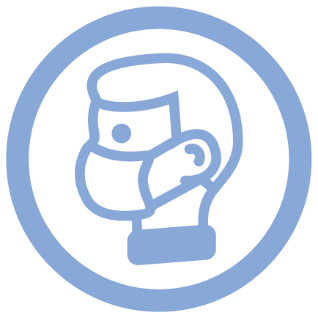 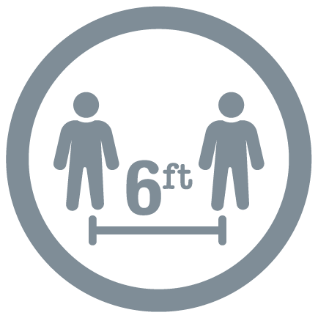 If you have any questions, you can reach us at 		